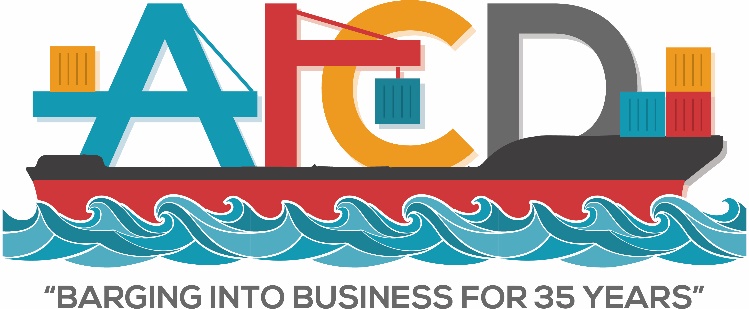 SATURDAY - MAY 16, 2020SATURDAY - MAY 16, 2020SATURDAY - MAY 16, 2020SATURDAY - MAY 16, 2020Start TimeEnd TimeFunctionLocation12:00 PM11:00PMExhibit SetupSavannah Convention Ctr.SUNDAY - MAY 17, 2020SUNDAY - MAY 17, 2020SUNDAY - MAY 17, 2020SUNDAY - MAY 17, 20208:00AM2:00PMExhibit SetupSavannah Convention Ctr.8:30AM9:00AMContinental Breakfast – Board Meeting9:00AM12:00PMAICD Board Meeting2:00PM4:00PMMember Registration3:00PM7:00PMWelcome Reception & ExhibitsSavannah Convention Ctr.MONDAY - MAY 18, 2020MONDAY - MAY 18, 2020MONDAY - MAY 18, 2020MONDAY - MAY 18, 20207:00AM8:00AMContinental Breakfast8:00AM8:30AMAICD General Business Meeting (Members only)8:30AM10:00AMJ.R. Gillette – The Economy and Your Business10:00 AM3:00 PMSpouse Event – Walking Food Tour---------10:00AM10:15AMAM Break10:15AM11:45AM               Jay Johnson – Employee Management and Sales11:45AM12:45PMLunch12:45PM2:15PMPete Susca – It’s Bigger Than Safety2:15PM3:15PMPlatinum Sponsor Reception (Platinum Sponsors & Members Only)3:15PM4:00PMFree Time (Vendors Only in Trade Show)Savannah Convention Ctr.4:00PM7:00PMTrade Show/ExhibitionSavannah Convention Ctr.6:00PM7:00PMDinner Served Within Trade ShowSavannah Convention Ctr.TUESDAY - MAY 19, 2020TUESDAY - MAY 19, 2020TUESDAY - MAY 19, 2020TUESDAY - MAY 19, 20207:00AM8:30AMContinental Breakfast8:00 AM8:30AMExhibitor Wrap Up (Vendors Only)8:00AM12:00PMExhibitor Tear Down8:30AM10:30AMCelebrity Speaker - Joe Theismann10:30AM11:00AMWrap Session (Members Only)9:45 AM12:00 PMSpouse Event – Narrated Riverboat Cruise Luncheon-------11:00AM12:00PM	Lunch (Non Golfers)	11:30AM12:30PMLunch (Golfers)Club House12:30PM5:00PMAICD Golf Tournament7:00PM9:00PMFinale Party/Golf Awards/Dinner Buffet